Erasmus +   Smart schools for smart age Lesson 3   Christian holidays - Ivanov-day


Class 7

Topic: Тhe Christian holiday Ivanov-day.

Objectives:
- Introduction to the Christian holiday Ivanov-day
- Show Ivanov-day customs
- Presenting how Ivanov-day is celebrated in every home
Resources:- computer with internet access- multimedia projectorLesson source:https://docs.google.com/presentation/d/1d5hJqaNbXbfOpOXhLf90-XcpN8cvQI_4mRHj5BMmMpE/edit?usp=sharing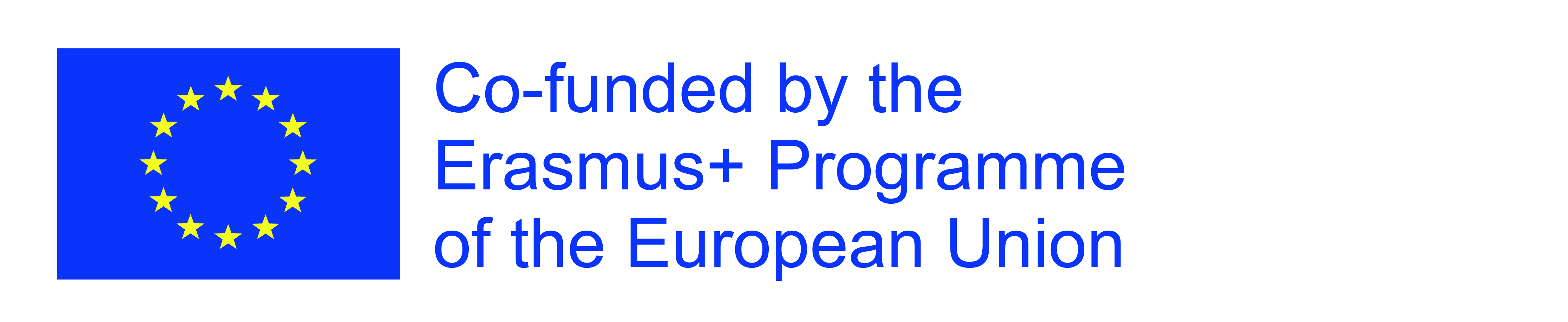 Sports school G. S. RakovskiDobrich, Bulgaria Lesson 3: Religion  -Ivanov-day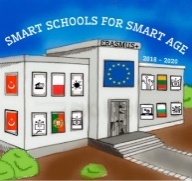 